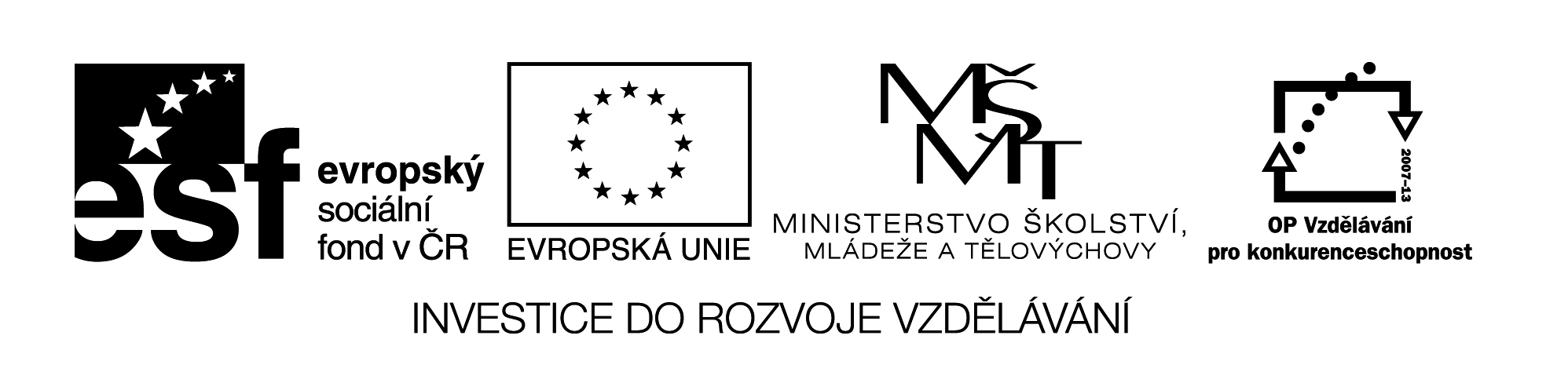 KUPNÍ SMLOUVANíže uvedeného dne, měsíce a roku uzavírajíGymnázium a obchodní akademie Mariánské LázněSídlo:			Ruská 355, 353 69 Mariánské LázněJednající: 		Mgr. Miloslavem Pelcem, ředitelem školyIČ: 			47723394DIČ:			CZ47723394Tel.:			354 624 166Bankovní spojení: 	KB, a.s., pobočka Mariánské LázněČíslo účtu:		8875340207/0100na straně jedné jako kupující (dále jen „Kupující“)axxxxxxxxxxxxse sídlem : 		IČ:                    		DIČ : 			bankovní spojení:           číslo účtu:                       zastoupen: na straně druhé jako prodávající (dále jen „Prodávající“)v souladu s § 409 a násl. zákona č. 513/1991 Sb., obchodního zákoníku, ve znění pozdějších předpisů tuto kupní smlouvu (dále jen „Smlouva“).Úvodní ustanoveníKupující je příspěvkovou organizací Karlovarského kraje.Kupní smlouva se uzavírá za účelem dodávky zařízení financovaného v rámci realizace projektu „EU peníze středním školám - GOAML“ spolufinancovaného z prostředků ESF, registrační číslo projektu je CZ.1.07/1.5.00/34.0729 a z prostředků poskytnutých zřizovatelem školy.Předmět smlouvyNa základě výzvy k podání nabídky v zadávacím řízení ze dne 29. 5. 2013 poptal Kupující plnění s názvem „Dodávka ICT vybavení“, dále specifikované v zadávací dokumentaci. Prodávající na tuto poptávku reagovala podáním nabídky ze dne xxxxx (doplní uchazeč), v níž mimo jiné specifikovala plnění a podmínky, za nichž bude dodávku realizovat. Kupující vyhodnotila podanou nabídku Prodávající jako nejvhodnější a na základě výsledku výběrového řízení se smluvní strany dohodly na uzavření této Smlouvy.Jejím účelem je stanovit podmínky, za nichž bude Prodávající realizovat plnění s názvem „Dodávka ICT vybavení“ specifikované touto Smlouvou, a to v souladu se zadávací dokumentací a podanou nabídkou (dále jen „předmět plnění“).Touto Smlouvou se Prodávající zavazuje dodat Kupujícímu předmět plnění, kterým je zboží – notebooky, monitory, notebooky, zálohovací zařízení, server vč. souvisejících prací v Příloze č. 1 této Smlouvy, a převést na ni vlastnické právo k tomuto zboží včetně všech případných licenčních oprávnění k jeho užívání a kupující se zavazuje řádně a bez vad dodané zboží převzít a zaplatit za ně sjednanou cenu dle čl. IV. této Smlouvy.Doba a místo plněníProdávající se zavazuje dodat předmět plnění dle čl. I. odst. 2. této Smlouvy proti podpisu předávacího protokolu případně dodacího listu. K akceptaci dodávky a přijetí faktury za plnění jsou oprávněni pověření zaměstnanci Kupujícího s kontaktním spojením: Mgr. Klára Tesařová, tesarova@goaml.czMístem plnění je sídlo Kupujícího – GOAML Mar. Lázně, Ruská 355, 353 69 Mar. Lázně.Prodávající se zavazuje plnění dodat do místa plnění nejpozději do 31. 7. 2013, následné plnění (instalace, montáže, zkušební provoz a zaškolení) nejpozději do 15. 8. 2013.Vlastnické právo k předmětu plnění Kupující nabývá v rozsahu stanoveném touto Smlouvou okamžikem uskutečnění zdanitelného plnění.Nebezpečí vzniku škody na předmětu plnění nebo jeho ztráty či odcizení přechází na Kupující dnem dodání předmětu plnění do místa plnění.Cena plnění a platební podmínkyKupní cena plnění byla sjednána podle cenové nabídky, kterou zpracovala v rámci shora citované veřejné zakázky Prodávající, a to ve výši Kč …………,- bez DPH, ………… ,- Kč je DPH v platné sazbě 21 %, kupní cena celkem je  ……………… ,- Kč včetně DPH (doplní uchazeč).Kupní cena zahrnuje všechny licenční odměny, poplatky, náklady na správní poplatky, daně, cla, schvalovací řízení, provedení předepsaných zkoušek, zabezpečení prohlášení o shodě, certifikátů a atestů, převodů práv, pojištění, přepravní náklady a veškeré další nákladů spojené s plněním dle této Smlouvy. Jednotkové ceny předmětu plnění dle položkového rozpočtu v příloze č. 2 této Smlouvy jsou závazné a je možné je překročit pouze v souladu se změnou platné právní úpravy týkající se DPH.Cena plnění je hrazena v české měně na základě daňového dokladu – faktury. Cena za plnění bude Prodávající fakturována do 15 dnů ode dne dodání plnění Kupující. Doba splatnosti faktury bude činit nejméně 30 dnů ode dne doručení příslušné faktury Kupující. Prodávající není oprávněna požadovat po Kupující zálohy.Daňový doklad – faktura musí obsahovat veškeré náležitosti řádného účetního a daňového dokladu ve smyslu příslušných právních předpisů, zejména zákona č. 235/2004 Sb., o dani z přidané hodnoty, ve znění pozdějších předpisů. V případě, že faktura nebude mít odpovídající náležitosti, je Kupující oprávněna ji vrátit ve lhůtě splatnosti zpět Prodávající k doplnění, aniž se tak dostane do prodlení s její splatností. Lhůta splatnosti počíná běžet znovu od opětovného zaslání náležitě doplněného či opraveného dokladu.Přílohu faktury tvoří podrobná specifikace fakturovaného plnění včetně jednotkových cen za položku.Každá faktura bude označená názvem a registračním číslem projektu uvedeným v čl. I této Smlouvy.V případě prodlení Kupující s úhradou ceny plnění je Prodávající oprávněna požadovat z neuhrazené částky úrok z prodlení ve výši stanovené nařízením vlády č. 142/1994 Sb., ve znění pozdějších předpisů.ZárukaProdávající zaručuje, že předmět plnění je prost práv třetích osob a neváznou na nich žádné právní ani faktické vady, které by bránily jejich řádnému užívání a realizaci této Smlouvy.Prodávající tímto zaručuje, že předmět plnění bude prost vad a poskytuje při jeho užívání a provozu záruku na předmět plnění resp. jeho dodané části po dobu xx (doplní uchazeč) měsíců. Záruční doba začne běžet dnem jeho dodání Kupující. Prodávající se zavazuje vady odstranit nejpozději do 21 kalendářních dnů po nahlášení vady Kupující, a to v místě plnění.Bezplatný servis poskytnutý Prodávající Kupující v záruční době na celou dodávku zboží pokrývá náklady na náhradní díly, cestu a práci servisních techniků.Servisní služby týkající se předmětu plnění nad rámec výše uvedené záruky se Prodávající zavazuje Kupující poskytovat v souladu s podmínkami uvedenými v nabídce Prodávající specifikované v odst. 2.1 této Smlouvy.SankceV případě prodlení Prodávající s dodáním plnění oproti termínu stanovenému v čl. III. odst. 3. této Smlouvy je Kupující oprávněna požadovat po Prodávající úhradu smluvní pokuty ve výši 0,5 % z ceny příslušného dílčího plnění dle čl. III. odst. 1. této Smlouvy, a to za každý započatý den prodlení.V případě prodlení Prodávající s odstraněním vady plnění oproti termínu stanovenému v čl. IV. odst. 3. této Smlouvy je Kupující oprávněna požadovat po Prodávající úhradu smluvní pokuty ve výši 0,5 % z ceny příslušného dílčího plnění dle čl. III. odst. 1. této Smlouvy, v rámci něhož bylo takové vadné plnění dodáno, a to za každý započatý den prodlení.Závěrečná ustanoveníProdávající se zavazuje ve smyslu příslušných ustanovení zákona č. 320/2001 Sb., o finanční kontrole ve znění pozdějších předpisů spolupůsobit při výkonu finanční kontroly.Prodávající je povinný umožnit všem subjektům oprávněným k výkonu kontroly projektu, z jehož prostředků je dodávka hrazena, provést kontrolu dokladů souvisejících s plněním zakázky, a to po dobu danou právními předpisy ČR k jejich archivaci (zákon č. 563/1991 Sb., o účetnictví, a zákon č. 235/2004 Sb., o dani z přidané hodnoty)., minimálně do 31. 12. 2025Kupující je oprávněna od této Smlouvy odstoupit: v případě prodlení Prodávající s dodáním plnění oproti termínu dle čl. III. odst. 3. této Smlouvy delším než 30 kalendářních dnů;v případě prodlení Prodávající s odstraněním vady plnění oproti termínu dle čl. V. odst. 3. této Smlouvy delším než 21 kalendářních dnů;v případě prodlení Prodávající s úhradou smluvních pokut dle čl. V. této Smlouvy oproti termínu specifikovanému Kupující ve výzvě k jejich úhradě delším než 30 kalendářních dnů.Tato Smlouva jakož i vztahy smluvních stran vyplývající z této Smlouvy se řídí platnou právní úpravou České republiky, zejména ustanoveními zákona č. 513/1991 Sb., obchodního zákoníku.Veškeré spory vyplývající z této Smlouvy či ve vztahu k ní budou řešeny věcně příslušným soudem České republiky s tím, že se smluvní strany ve smyslu ustanovení § 89a dohodly na místní příslušnosti dle sídla kupující, není-li zákonem stanovena výlučná příslušnost jiného soudu.Jestliže se některé z ustanovení této smlouvy stane z jakéhokoli důvodu neplatným, tato neplatnost se nedotkne ostatních ustanovení a smluvní strany se v takovém případě vynasnaží nahradit neplatné ustanovení jiným ustanovením, které bude co nejvíce odpovídat právnímu a ekonomickému obsahu neplatných ustanovení.Veškeré změny či doplnění této Smlouvy mohou být učiněna pouze formou písemných, vzestupně číslovaných dodatků k této Smlouvě podepsaných oběma smluvními stranami.Nedílnou součást této Smlouvy tvoří následující přílohy, které splňují podmínky výzvy Kupující ze dne 29. května 2013 a nabídky Prodávající ze dne xxxxx (doplní uchazeč): Příloha č. 1 : 	Specifikace předmětu plnění včetně podrobného popisu Příloha č. 2 :	Cena plnění(přílohy budou doplněné při podpisu Smlouvy).	Smlouva nabývá platnosti a účinnosti okamžikem jejího podpisu oprávněnými zástupci smluvních stran.Smlouva je vyhotovena ve čtyřech stejnopisech, z nichž obě smluvní strany obdrží po dvou stejnopisech smlouvy. Každý stejnopis má právní sílu originálu.Smluvní strany potvrzují autentičnost této smlouvy a prohlašují, že si Smlouvu (včetně příloh) přečetly, s jejím obsahem (včetně obsahu přílohy) souhlasí, že tato smlouva byla sepsána na základě pravdivých údajů, z jejich pravé a svobodné vůle a nebyla uzavřena v tísni ani za jinak jednostranně nevýhodných podmínek, což stvrzují svými podpisy.V ___doplní uchazeč ____dne___doplní uchazeč		V Mar. Lázních dne ___	______________________________________				_______________________________za Prodávajícího						za Kupujícíhodoplní uchazeč						Mgr. Miloslav Pelc, ředitel školy